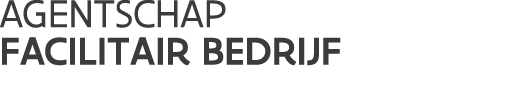 	/ model////////////////////////////////////////////////////////////////////////////////////////////////////////////////////////////////////////////////////////////////MODELBRIEF INZAKE FISCALE EN SOCIALE SCHULDEN	//////////////////////////////////////////////////////////////////////////////////////////////////////////////////////////////////////////////////////////////////De inhoud van dit document kan gebruikt worden om brief te sturen aan een kandidaat of inschrijver wanneer de aanbestedende overheid heeft vastgesteld dat de kandidaat of inschrijver een fiscale schuld en/of sociale schuld heeft van meer dan 3.000 euro.Om de brief samen te stellen, selecteert u de correcte stukjes tekst op basis van twee elementen:1) of het gaat om een fiscale of sociale schuld;2) in welk land de onderneming de schuld heeft (België of land van vestiging).Versie Bij het onderzoek van uw offerte/aanvraag tot deelneming betreffende … (titel opdracht) werd vastgesteld dat uw onderneming … (naam onderneming) (+ vul aan met de gewenste onderstaande opties) (In geval van een fiscale schuld groter dan 3.000 euro:) (Onderneming met fiscale schuld in België:)niet voldaan heeft aan de fiscale verplichtingen, aangezien uw onderneming aan de FOD Financiën opeisbare belasting(en), administratieve boete(n), nalatigheidsinterest(en) en/of vervolgingskosten inzake directe belastingen en/of belasting(en), interest(en), administratieve geldboete(s) of toebehoren inzake btw verschuldigd is waarvan het totale bedrag meer dan 3.000 euro bedraagt.(Onderneming met fiscale schuld in land van vestiging:)niet voldaan heeft aan de fiscale verplichtingen, aangezien uw onderneming overeenkomstig de wettelijke bepalingen van het land waar u gevestigd bent opeisbare belasting(en), administratieve boete(n), nalatigheidsinterest(en) en/of vervolgingskosten inzake directe belastingen en/of belasting(en), interest(en), administratieve geldboete(s) of toebehoren inzake btw verschuldigd is waarvan het totale bedrag meer dan 3.000 euro bedraagt.(In geval van een sociale schuld groter dan 3.000 euro:)  (Onderneming met sociale schuld in België:)niet voldaan heeft aan de betaling van sociale zekerheidsbijdragen aangezien uw onderneming ten aanzien van de Rijksdienst voor Sociale Zekerheid een bijdrageschuld heeft die meer dan 3.000 bedraagt.(Onderneming met sociale schuld in land van vestiging:)niet voldaan heeft aan de betaling van sociale zekerheidsbijdragen overeenkomstig de wettelijke bepalingen van het land waar u gevestigd bent, aangezien uw onderneming een bijdrageschuld heeft die meer dan 3.000 bedraagt.Conform art. 68 van de Wet inzake Overheidsopdrachten van 17 juni 2016 vraagt de aanbestedende overheid of u kan aantonen dat uw onderneming op een aanbesteder of een overheidsbedrijf één of meer schuldvorderingen bezit die zeker, opeisbaar en vrij van verbintenis t.o.v. derden zijn. Deze schuldvorderingen moeten ten minste gelijk zijn aan de bestaande schuld verminderd met 3.000 euro.  U kan zich voor dit bewijs niet beperken tot het voorleggen van een factuur. Er moet een document kunnen worden voorgelegd dat uitgaat van de betreffende aanbesteder. Indien u het bestaan van dergelijke schuldvordering(en) niet kan aantonen, geeft de aanbestedende overheid, cf. hetzelfde art. 68 aan uw onderneming éénmalig de kans om zich in regel te stellen t.o.v. uw fiscale en/of sociale  verplichtingen. In dat geval dient binnen een termijn van 5 werkdagen het bewijs te bezorgen van deze regularisatie. 